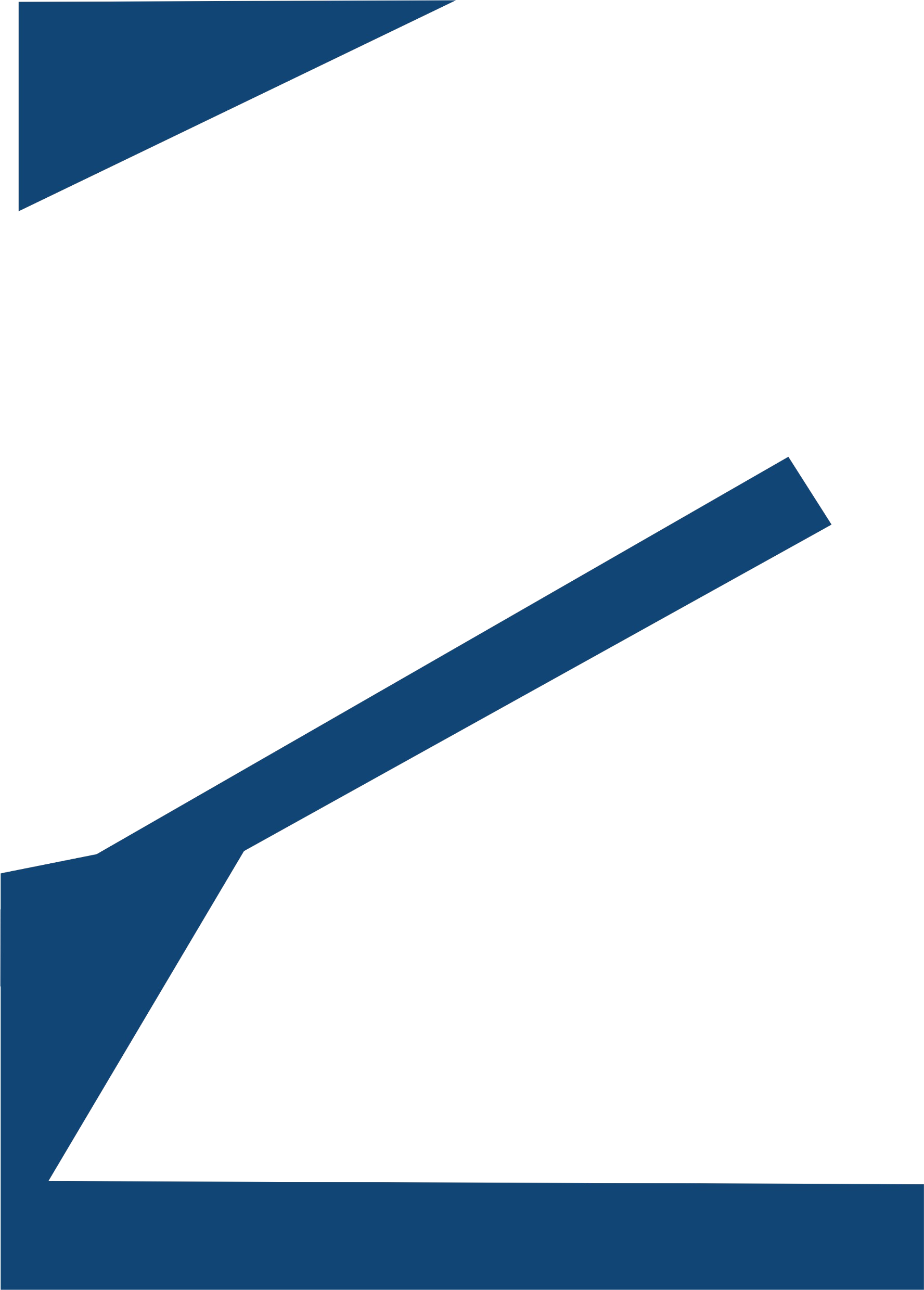 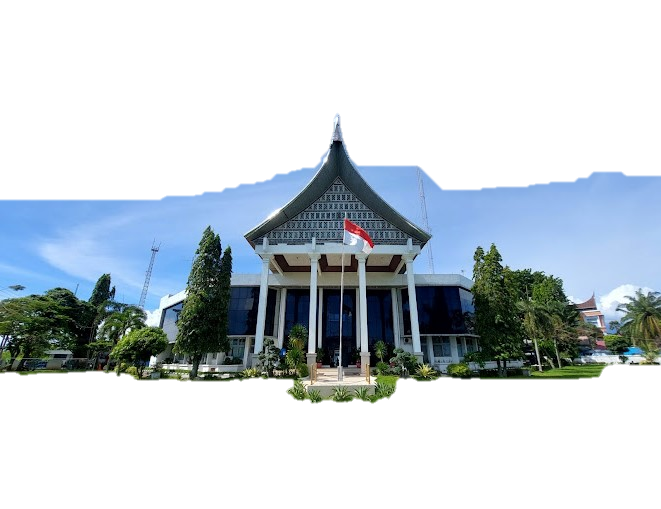 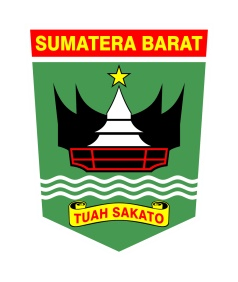 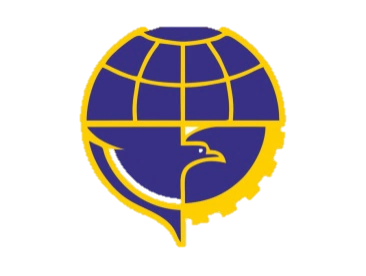 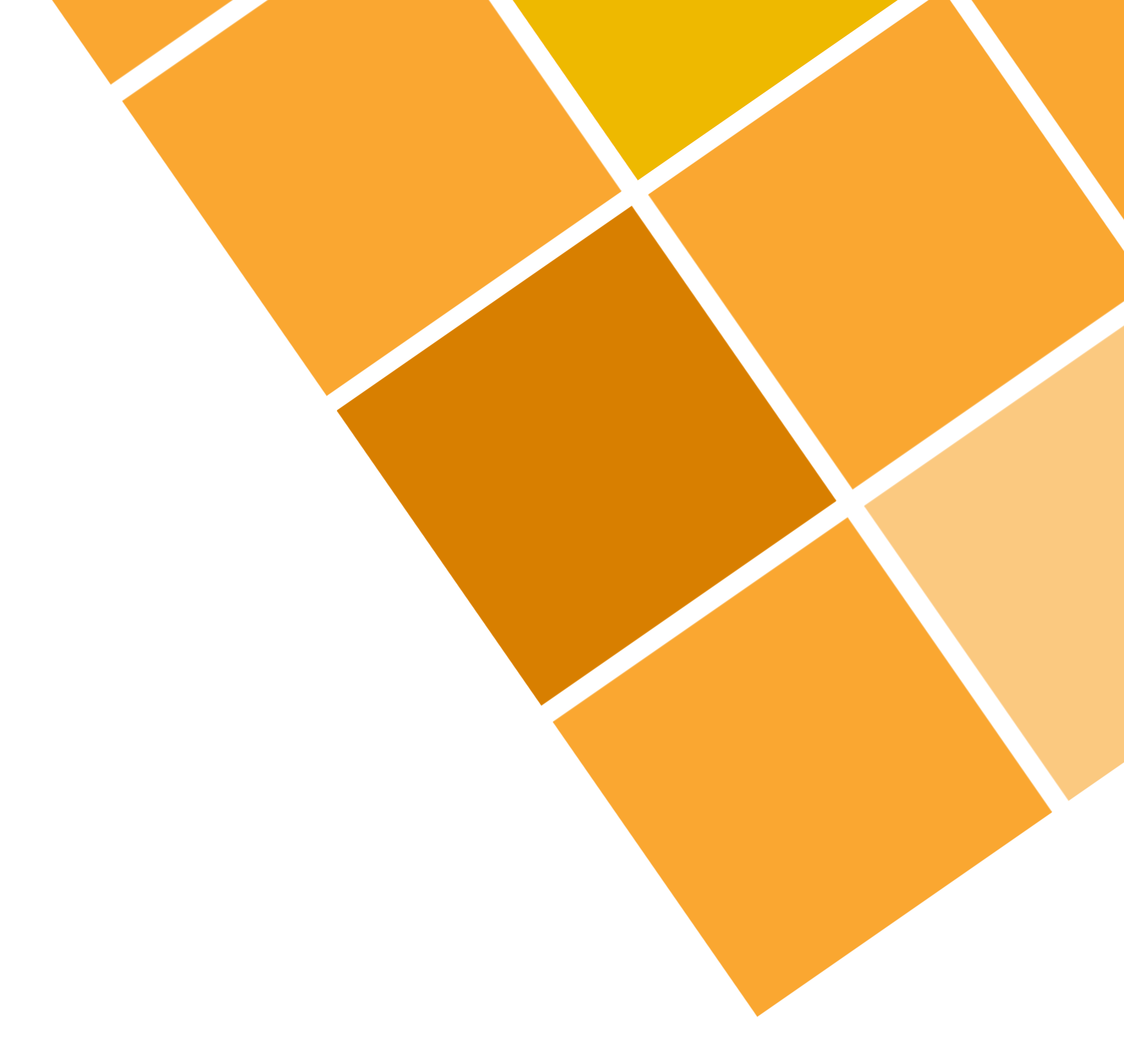 LAPORAN KETERANGAN PERTANGGUNGJAWABANAKHIR TAHUN ANGGARAN 2022DINAS PERHUBUNGANPROVINSI SUMATERA BARATKATA PENGANTARPuji syukur dipersembahkan kehadirat Allah SWT, karena atas limpahan rahmatnya Dokumen Laporan Keterangan Pertanggungjawaban Akhir Tahun Anggaran 2022 Dinas Perhubungan Provinsi Sumatera Barat ini dapat diselesaikan dengan baik. Dokumen Laporan Keterangan Pertanggungjawaban Akhir Tahun Anggaran 2022 merupakan laporan yang disampaikan oleh Pemerintah Daerah kepada Dewan Perwakilan Rakyat Daerah yang memuat hasil penyelenggaraan urusan pemerintahan yang menyangkut pertanggungjawaban kinerja yang dilaksanakan oleh Pemerintah Daerah selama 1 (satu) tahun anggaran.Dokumen Laporan Keterangan Pertanggungjawaban Akhir Tahun Anggaran 2022 menjadi dokumen laporan hasil kerja setiap perangkat daerah mengenai capaian kinerja penyelenggaraan urusan pemerintahan yang menjadi tanggung jawab dan kewenangannya.Demikian Dokumen Laporan Keterangan Pertanggungjawaban Akhir Tahun Anggaran 2022 disusun sebagai bentuk akuntabilitas penyelenggaraan pemerintahan yang berorientasi pada peningkatan kinerja.DAFTAR ISIBAB IDATA/ INFORMASI UMUM PELAKSANAAN URUSAN PEMERINTAHAN YANGDILAKSANAKAN DINAS PERHUBUNGAN PROVINSI SUMATERA BARATGAMBARAN UMUM DAERAH PADA UNIT SKPD DINAS PERHUBUNGANDinas Perhubungan Provinsi Sumatera Barat dalam kedudukan sebagai salah satu Dinas dilingkungan Sekretariat Daerah Provinsi Sumatera Barat dituntut untuk dapat mewujudkan Kinerja Aparatur Pemerintah dan kelembagaan daerah dalam menghadapi tuntutan masyarakat atas pelayanan yang cepat, mudah, transparan dan akuntabel.Dinas Perhubungan Provinsi Sumatera Barat merupakan unsur pelaksana Pemerintah Daerah di bidang Perhubungan Darat dan Laut dipimpin oleh seorang Kepala Dinas yang berada di bawah dan bertanggung jawab kepada Gubernur melalui Sekretaris Daerah.Permasalahan dan tantangan dalam pelayanan transportasi pada umumnya, masih dihadapkan pada peningkatan keselamatan,peningkatan kelancaran mobilitas serta masalah aksesibilitas pelayanan terutama pada pelayanan jasa transportasi di wilayah terpencil seperti Kepulauan Mentawai dan sekitarnya, yang belum seluruhnya dapat dijangkau secara memadai. Selain itu masalah daya beli masyarakat yang masih rendah, dibanding biaya operasi dan investasi prasarana dan sarana transportasi, masih memerlukan subsidi operasi dan dukungan investasi pemerintah yang cukup besar dalam upaya menyelenggarakan pelayanan transportasi yang murah dan terjangkau bagi seluruh masyarakat.Tantangan dalam program reformasi di bidang transportasi, terutama dalam pelaksanaan dekosentrasi dan reposisi kelembagaan pemerintah di bidang transportasi untuk lebih memperjelas peran dan fungsi pemerintah, perlu lebih ditekankan pada peran regulator, serta penciptaan iklim yang kondusif bagi peran serta swasta dan pemerintah provinsi dan kab/kota dalam penyelenggaraan jasa transportasi yang efisien, akuntabel, kompetitif dan professional.TugasPokok dan FungsiMenurut Peraturan Gubernur (pergub) Sumatera Barat No. 03/2018 tentang Rincian Tugas Pokok, Fungsi dan Tata Kerja Dinas Perhubungan Provinsi Sumatera Barat adalah:TugasPokokMelaksanakan urusan Pemerintah Daerah bidang Perhubungan.FungsiPerumusan kebijakan teknis di bidang Perhubungan.Penyelenggaraan urusan pemerintahan dan pelayanan umum di bidang Perhubungan.Pembinaan dan fasilitasi bidang Perhubungan LingkupProvinsi dan Kabupaten/Kota.PelaksanaanKesekretariatan Dinas.Pelaksanaan tugas di bidang Lalu Lintas dan Pembinaan Keselamatan, Bidang Angkutan Jalan,Perkeretaapian dan Pengembangan, dan Pelayaran.Pemantauan, evaluasi dan pelaporan di bidang Perhubungan.Pelaksanaan tugas lain yang diberikan oleh Gubernur sesuai dengan tugas dan fungsinya.KepalaDinasMenyelenggarakan pembinaan dan pengendalian pelaksanaan tugas pokok dan fungsi Dinas;Menyelenggarakan penetapan kebijakan teknis dinas sesuai dengan kebijakan umum Pemerintah Daerah;Menyelenggarakan perumusan dan penetapan pemberian dukungan tugas atas penyelenggaraan Pemerintah Daerah di bidang Perhubungan;Menyelenggarakan penetapan program kerja dan rencana pembangunan Perhubungan;Menyelenggarakan koordinasi dan kerjasama dengan Instansi Pemerintah, swasta dan lembaga terkait lainnya untuk Kelancaran pelaksanaan kegiatan Dinas;Menyelenggarakan koordinasi penyusunan Rencana Strategis, Laporan Kinerja, LKPJ, dan LPPD Dinas serta pelaksanaan tugas-tugas teknis serta evaluasi dan pelaporan ; Menyelenggarakan koordinasi kegiatan teknis Perhubungan;Menyelenggarakan koordinasi dengan Unit Kerjaterkait;Melaksanakan tugas kedinasan lain yang diberikan olehPimpinan.Kepala Dinas, membawahi :Sekretariat;Bidang Lalu Lintas dan Pembinaan Keselamatan;Bidang Angkutan Jalan, Perkeretaapian dan Pengembangan;Bidang Pelayaran;UPT; danKelompok jabatan Fungsional.SekretariatMempunyai tugas Pokok merencanakan, melaksanakan, mengkoordinasikan dan mengendalikan kegiatan administrasi Umum, Kepegawaian, Perlengkapan, Hubungan masyarakat, protokol, penyusunan Program dan Keuangan .Dalam melaksanakan tugas-tugas tersebut Sekretariat dibantu oleh :Sub Bagian Umum dan KepegawaianMempunyai tugas Pokok melakukan penyiapan bahan perumusan kebijakan, evaluasi serta pelaporan di bagian Umum dan Kepegawaian.Sub Bagian Program dan KeuanganMempunyai tugas Pokok melakukan penyiapan bahan perumusan kebijakan teknis, pembinaan, koordinasi dan pelaksanaan kebijakan, evaluasi serta pelaporan di Bidang Program dan Keuangan.Sub-Sub Bagian sebagaimana dimaksud diatas, masing-masing dipimpin oleh seorang Kepala Sub Bagian yang berada di bawah dan bertanggung jawab kepada Sekretaris.BIDANG LALU LINTAS DAN PEMBINAAN KESELAMATANBidang Lalulintas dan Keselamatan mempunyai tugas Pokok merencanakan, melaksanakan, mengkoordinasikan, memfasilitasi, mengendalikan dan pelaporan kegiatan yang meliputi Bidang Lalu lintas dan Pembinaan Keselamatan serta Penerapan Teknologi Informasi dan Komunikasi Bidang Lalu lintas dan Pembinaan Keselamatan .Bidang Keselamatan Angkutan Darat dibantu oleh: Seksi Lalu lintas.Mempunyai tugas pokok melakukan penyiapan bahan perumusan kebijakan serta evaluasi dan Pelaporan di Bidang Lalu lintas serta penerapan teknologi informasi dan komunikasi lalu lintas Jalan .Seksi Pengendalian Operasional.Mempunyai tugas pokok melakukan penyiapan bahan perumusan kebijakan teknis, koordinasi dan pelaksanaan kebijakan, evaluasi dan pelaporan di Bidang Pengendalian Operasional serta penerapan teknologi informasi dan komunikasi di Bidang Pengendalian operasional.BIDANG ANGKUTAN JALAN, PERKERETAAPIAN DAN PENGEMBANGANMempunyai tugas Pokok merencanakan, melaksanakan, mengkoordinasikan, memfasilitasi, mengendalikan dan pelaporan kegiatan meliputi Bidang Angkutan Jalan, Perkeretaapian dan Pengembangan serta penerapan teknologi informasi dan komunikasiBidang Angkutan Jalan, Perkeretaapian dan Pengembangan .Bidanginimembawahi:SeksiPerkeretaapianMempunyai tugas pokok melakukan penyiapan bahan Perumusan kebijakan teknis, koordinasi dan pelaksanaan kebijakan, evaluasi dan pelaporan dibidang Perkeretaapian.Seksi PengembanganMempunyai tugas pokok melakukan penyiapan bahan perumusan dan pelaksanaan kebijakan serta evaluasi dan pelaporan di Bidang pengembangan, pengelolaan system informasi manjemen dan komunikasi transportasi, pengembangan transportasi serta penerapan teknologi informasi dan komunikasi Bidang Pengembangan.Seksi-seksi sebagaimana dimaksud diatas, masing-masing dipimpin oleh seorang KepalaSeksi, yang berada di bawah dan bertanggung jawab kepada Kepala Bidang Angkutan Jalan, Perkeretaapian dan Pengembangan.BIDANG PELAYARANBidang Pelayaran mempunyai tugas pokok melaksanakan Penyiapan perumusan kebijakan, pelaksanaan kebijakan, serta evaluasi dan pelaporan di Bidang Pelayaran serta penerapan teknologi informasi dan komunikasi Bidang Pelayaran. Bidang Pelayaran dibantu oleh:Seksi Badan Usaha dan Jasa terkait angkutan PelayaranMempunyai tugas pokok melakukan penyiapan bahan Perumusan dan pelaksanaan kebijakan serta evaluasi dan pelaporan di Bidang Perizinan Usaha Angkutan Pelayaran serta Penerapan teknologi informasi dan komunikasi Bidang Badan Usaha dan Jasa terkait Angkutan Pelayaran.Seksi Angkutan Pelayaran Rakyat dan Angkutan Sungai, Danau dan Penyeberangan.Mempunyai tugas pokok melakukan penyiapan bahan perumusan dan pelaksanaan kebijakan serta evaluasi dan pelaporan di bidang perizinan usaha angkutan pelayaran rakyat serta penerapan teknologi informasi dan komunikasi bidang Angkutan pelayaran Rakyat dan Angkutan Sungai, Danau dan Penyeberangan.Seksi-seksi sebagaimana dimaksud diatas, masing-masing dipimpin oleh seorang Kepala Seksi, yang berada di bawah dan bertanggung jawab kepada Kepala Bidang Pelayaran.UPTD TerminalBerdasarkan Peraturan Gubernur Sumatera Barat Nomor 19 tahun 2019 tentang Pembentukan Organisasi dan Tata Kerja Unit Pelaksana Teknis Daerah Dinas Perhubungan Provinsi Sumatera Barat. UPTD Prasarana Perhubungan Lalu Lintas Dan Angkutan Jalan mempunyai tugas melaksanakan tugas teknis penunjang dinas di bidang penyelenggaraan prasarana Perhubungan Lalu Lintas dan Angkutan Jalan dalam operasional pengelolaan terminal tipe B.Wilayah kerja UPTD Prasarana Perhubungan Lalu Lintas dan Angkutan Jalan, meliputi :UPTD Prasarana Perhubungan Lalu Lintas dan Angkutan Jalan Wilayah I berkedudukan di Padang, meliputi terminal Sago Painan dan terminal Sawahlunto.UPTD Prasarana Perhubungan Lalu Lintas dan Angkutan Jalan Wilayah II berkedudukan di Padang Panjang, meliputi terminal Bukit Surungan Padang Panjang, terminal Koto Nan Ampek Payakumbuh dan terminal Piliang Batusangkar.Susunanorganisasi UPTD prasarana perhubungan lalu lilntas dan  angkutan jalan terdiri atas :Kepala UPTD Prasarana Perhubungan Lalu Lintas dan Angkutan Jalan;Sub Bagian Tata Usaha;SeksiPenyelenggaraan Terminal;Seksi Pengawasan dan Pengendalian Operasional Terminal;Terminal; danKelompokJabatanFungsional.KepalaUPTD :Mempunyai tugas melaksanakan kegiatan teknis operasional dan/atau kegiatan teknis penunjang serta urusan Pemerintahan yang bersifat pelaksanaan dari organisasi induknya yang pada prinsipnya tidak bersifat pembinaan, koordinasi atau sinkronisasi serta tidak berkaitan langsung dengan perumusan dan penetapan kebijakan daerah. UPTD Pengelolaan Terminal Tipe B memiliki fungsi :Menyusun program pembangunan, peningkatan, pemeliharaan fasilitas utama dan fasilitas penunjang terminal penumpang angkutan jalan.Melaksanakan kegiatan teknis operasional dan atau kegiatan teknis penunjang di bidang ketatausahaan;Melaksanakan kegiatan teknis operasional dan/atau kegiatan teknis penunjang di bidang penyelenggaraan terminalMelaksanakan kegiatan teknis operasional dan/atau kegiatan teknis penunjang di bidang pengawasan terminal;Melaksanakan evaaluasi kinerja pelayanan terminal penumpang angkutan jalanKepala UPTD membawahi :Kepala Sub Bagian Tata Usaha.Mempunyaitugas:Penyiapan pelaksanaan kebijakan, pelaksanaan evaluasi dan pelaporan serta pelaksanaan administrasi di bidang ketatusahaan UPTD pengelolaan terminal tipe B;Pengusulan dan penetapan operator operasional, operator sistem tiket dan satuan tugas pengamanan;Penyiapan pelaksanaan kebijakan, pelaksanaan evaluasi dan pelaporan serta pelaksanaan administrasi di bidang sarana dan prasarana UPTD pengelolaan terminal tipe B;Penyiapan pelaksanaan kebijakan, pelaksanaan evaluasi dan pelaporan serta pelaksanaan administrasi di bidang operasional UPTD pengelolaan terminal tipe B. Kepala Seksi Penyelenggaran terminalMempunyaitugas :Menyiapkan / melaksanakan pengumpulan dan pengolahan data operasional terminal;Menyiapkan / melaksanakanbahan–bahan pengaturan operasional terminal;Menyiapkan / melaksanakan bahan–bahan perencanaan pembangunan, peningkatan dan pemeliharaan fasilitas pelayanan terminal;Menyiapkan/melaksanakan pemungutan retribusi pada terminal;Menyiapkan/melaksanakan bahan-bahan koordinasi untuk kelancaran pelaksanaan pelayanan terminal;melaksanakan tugas kedinasan lain yang diberikan oleh pimpinan.Seksi Pengawasan dan Pengendalian Operasional TerminalMenyiapkan/melaksanakan bahan-bahan pengawasan operasional terminal;Menyiapkan/melaksanakan bahan-bahan kegiatan peningkatan keselamatan angkutan penumpang umum;Menyiapkan/melaksanakan kegiatan pengawasan dan penertiban operasional terminal;Menyiapkan/melaksanakan fasilitas pengawasan teknis dan laik jalan serta penegakan hukum dan pemantauan kinerja angkutan umum;Menyiapkan/melaksanakan pemantauan manajemen keselamatan, kinerja pelayanan angkutan orang dan kinerja perusahaan angkutan orang;melaksanakan tugas kedinasan lain yang diberikan oleh pimpinan.BAB IIPENYELENGGARAAN URUSAN PEMERINTAHAN DAERAHYANG DILAKSANAKAN DINAS PERHUBUNGAN PROVINSI SUMATERA BARATCAPAIAN PELAKSANAAN PROGRAM KEGIATANUrusan Perhubungan dilaksanakan oleh Dinas Perhubungan Pada Tahun Anggaran 2022 mendapatkan alokasi anggaran sebesar Rp.17.260.017,00 dengan realisasi anggaran sebesar Rp.16.713.545.918,70 atau 96,83%, dengan uraian sebagai berikut:Capaian kinerja program sesuai dengan target kinerja yang ditetapkan dalam perjanjian kinerjaTabel 2.1Capaian Kinerja Program Sesuai Dengan Target Kinerja Pada Perjanjian KinerjaCapaian kinerja keluaran masing-masing kegiatan sesuai dengan target dalam dokumen anggaranTabel 2.2Capaian Kinerja Program/Kegiatan Sesuai Dokumen AnggaranPadaPelaksanaanKegiatanTahun 2022dari 4 Program, 22Kegiatan, dan 49 Sub Kegiatanterdapat8 Sub Kegiatan yang RealisasiKeuangannnyadibawah 90%.Tabel 2.3Permasalahan dan Upaya Mengatasi Pemasalahan Masing-Masing Program/KegiatanAnalisis kesesuaian antara kegiatan dengan target kinerja program yang sudah ditetapkan dalam perjanjian kinerjaProgram Penyelenggaraan Lalu Lintas dan Angkutan Jalan (LLAJ), dicapaidenganpelaksanaan :Kegiatan Penyediaan Angkutan Umum untuk Jasa Angkutan Orang dan/atau Barang Antar Kota dalam 1 (satu) Daerah ProvinsiSub Kegiatan :Pengendalian dan Pengawasan Ketersediaan Angkutan Umum untuk Jasa Angkutan Orang dan/atau Barang Antar Kota dalam 1 (satu) ProvinsiDengan output kegiatan ini adalah Terlaksananya Monitoring dan Pembinaan Penyelenggaran Angkutan Perintissehingga secara otomatis akan meningkatkan capaian program.KegiatanPenyediaan Perlengkapan Jalan di Jalan ProvinsiSub kegiatan: Penyediaan Perlengkapan Jalan di Jalan Provinsi, output kegiataniniadalah :TersedianyaRambuPendahuluPetunjukJurusan (RPPJ) di Ruas Jalan ProvinsiTersedianya perlengkapan jalan pada ruas jalan provinsi di Sumatera BaratKegiatan Penyediaan Perlengkapan Jalan di Jalan ProvinsiSub kegiatan :Rehabilitasi dan Pemeliharaan Prasarana Jalan, dengan output kegiatan ini adalah Ruas Jalan Provinsi yang direhab dan dipelihara perlengkapan jalannya. Sehingga secara otomatis akan meningkatkan capaian program.Dari 3 kegiatan seluruhnya mendukung secara langsung pencapaian targetProgram Penyelenggaraan Lalu Lintas dan Angkutan Jalan (LLAJ).Program Pengelolaan Pelayaran ,dicapai dengan pelaksanaan :Kegiatan Penerbitan Izin Usaha Angkutan Laut bagi Badan Usaha yang Berdomisili dalam Wilayah dan Beroperasi pada Lintas Pelabuhan antar Daerah Kabupaten/Kota dalam Wilayah Daerah ProvinsiSub kegiatan : Koordinasi dan Sinkronisasi Pengawasan Pelaksanaan Izin Usaha Angkutan Laut Kewenangan Provinsi. Output kegiatan ini adalah Terlaksananya pengawasan pelaksanaan usaha angkutan laut perintis, Sehingga secara otomatis akan meningkatkan capaian program.Kegiatan Penetapan Lintas Penyeberangan dan Persetujuan Pengoperasian untuk Kapal yang Melayani Penyeberangan Lintas Pelabuhan antar Daerah Kabupaten/Kota dalam 1 (satu) Daerah ProvinsiSub kegiatan : Pengendalian dan Pengawasan Jaringan Lintas Penyeberangan dan Persetujuan Pengoperasian Kapal Penyeberangan Lintas Pelabuhan antar Daerah Kabupaten/Kota dalam Daerah Provinsi. Output kegiatan ini adalah Terlaksananya pengawasan trayek lintas penyeberangan, Sehingga secara otomatis akan meningkatkan capaian program.Kegiatan Pembangunan, Penerbitan Izin Pembangunan dan Pengoperasian Pelabuhan Pengumpan RegionalSub Kegiatan : Pengawasan Pengoperasian Pelabuhan Pengumpan Regional. Output kegiatan ini adalah Tersedianya dokumen perencanaan dan pengawasan pengoperasian pelabuhan pengumpan regional. Sehinggasecaraotomatisakanmeningkatkancapaian programKegiatan Pembangunan, Penerbitan Izin Pembangunan dan Pengoperasian Pelabuhan Pengumpan RegionalSub Kegiatan :Pengoperasian pemeliharaaan pelabuhan pengumpan. Output kegiatan ini adalah tersusunnya dokumen P3D Regional pelabuhan laut pengumpan. Sehingga secara otomatis akan meningkatkan capaian programDari 4 kegiatan seluruhnya mendukung secara langsung pencapaian target Program Pengelolaan Pelayaran.Program Penyelenggaraan Lalu Lintas dan Angkutan Jalan (LLAJ) ,dicapaidenganpelaksanaan :KegiatanPengelolaan Terminal PenumpangTipe BSub Kegiatan :PeningkatanKapasitas SDM Pengelola Terminal Tipe B. Dengan output kegiataniniadalahJumlah SDM Pengelola Terminal Tipe B yang DitingkatkanKapasitasnya. Sehinggasecaraotomatisakanmeningkatkancapaian program.Kegiatan Penyediaan Angkutan Umum untuk Jasa Angkutan Orang dan/atau Barang Antar Kota dalam 1 (satu) Daerah ProvinsiSub Kegiatan :Penyediaan Angkutan Umum untuk Jasa Angkutan Orang dan/atau Barang Antar Kota dalam 1 (satu) Daerah Provinsi. Dengan output kegiatan ini adalah Terlaksananya pengumpulan data Kebutuhan Penyediaan Angkutan Umum.Kegiatan Penerbitan Izin Penyelenggaraan Angkutan Orang dalam Trayek Lintas Daerah Kabupaten/Kota dalam 1 (satu) Daerah ProvinsiSub Kegiatan :Fasilitasi Pemenuhan Persyaratan Perolehan Izin Penyelenggaraan Angkutan Orang dalam Trayek Kewenangan Provinsi dalam Sistem Pelayanan Perizinan Berusaha Terintegrasi Secara Elektronik. Dengan output kegiatan ini adalah Tersedianya data dan perawatan sistem informasi perijinan angkutan umum. Sehingga secara otomatis akan meningkatkan capaian program.KegiatanPengelolaan Terminal PenumpangTipe BSub Kegiatan :PenyusunanRencana Pembangunan Terminal PenumpangTipe B. Dengan output kegiatan ini adalah TersedianyaDokumenStudiKelayakanPemanfaatan dan Pengoperasian Terminal Tipe B yang Tersusun.Sehinggasecara otomatis akan meningkatkan capaian program.KegiatanPengelolaan Terminal PenumpangTipe BSub Kegiatan :Pengembangan Sarana dan Prasarana Terminal. Dengan output kegiatan ini adalah Terlaksanya pengembangan Sarana dan Prasarana Terminal Tipe B.Sehingga secara otomatis akan meningkatkan capaian programKegiatanPengelolaan Terminal PenumpangTipe BSub Kegiatan :Rehabilitasi dan Pemeliharaan Terminal (Fasilitas Utama dan Pendukung). Dengan output kegiatan ini adalah Terlaksananya rehabilitasi dan pemeliharaan Fasilitas Utama dan Pendukung Terminal Tipe B.Sehingga secara otomatis akan meningkatkan capaian programKegiatan Audit dan InspeksiKeselamatan LLAJ di Jalan.Sub Kegiatan :Pelaksanaan inspeksi, audit, dan pemantauan terminal.Dengan output kegiatan ini adalah Terlaksananya inspeksi, audit, dan pemantauan terminal. Sehinggasecara otomatis akan meningkatkan capaian program.Dari 7kegiatan seluruhnya mendukung secara langsung pencapaian target Program Penyelenggaraan Lalu Lintas dan Angkutan Jalan (LLAJ)Program PengelolaanPerkeretaapiandicapaidenganpelaksanaan :Kegiatan Penetapan Kelas Stasiun untuk Stasiun pada Jaringan Jalur Kereta Api ProvinsiSub Kegiatan :Perumusan Kebijakan Penetapan Kelas Stasiun untuk Stasiun pada Jaringan KA Provinsi. Dengan output kegiatan ini adalah Jumlah Penetapan Kelas Stasiun Pada Jaringan Jalur KA di Prov Sumbar.Kegiatan Penetepan jaringan Pelayanan Perkeretaapian Pada Jaringan Jalur Perkeretaapian Provinsi.Sub Kegiatan :Perumusan Kebijakan Penetapan Jaringan Pelayanan Perkeretaapian Pada Jaringan Jalur Perkeretaapian Kewenangan Provinsi. Dengan output kegiatan ini adalah Tersedianya Dokumen Kebijakan Penetapan Jaringan Pelayanan KAsehingga secara otomatis akan meningkatkan capaian program.Dengan output kegiatan ini adalah terlaksananya Pengawasan terhadap pelayanan penyeberangan perintis dan angkutan pelayaran rakyat di sumbarsehingga secara otomatis akan meningkatkan capaian program.Dari 2 kegiatan seluruhnya mendukung secara langsung pencapaian target Program Penyelenggaraan Perkeretaapian.Program PengelolaanPerkeretaapiandicapaidenganpelaksanaan :Kegiatan Pembangunan, penerbitan izin pembangunan dan pengoperasian daerah pelabuhan pengumpan regional.Sub Kegiatan : Pembangunan pelabuhan pengumpan regional.Dengan output kegiatan ini adalah Jumlah dokumen FS pelabuhan penyeberangan Sinakak yang tersedia.Kegiatan tersebut mendukung secara langsung pencapaian target Program Pengelolaan PelayaranProgram Penyelenggaraan Lalu Lintas dan Angkutan Jalan (LLAJ) ,dicapai dengan pelaksanaan :Kegiatan Penetapan Rencana Induk Jaringan LLAJ ProvinsiSub Kegiatan : Pelaksanaan Penyusunan Rencana Induk Jaringan LLAJ Provinsi. Dengan output kegiatan ini adalah Tersusunnya rencana induk jaringan LLAJ Provinsi.Kegiatan Penetapan Rencana Induk Jaringan LLAJ Provinsi.Sub kegiatan : Pengendalian Pelaksanaan Rencana Induk Jaringan LLAJ Provinsi. Dengan output kegiatan ini adalah Terlaksananya Koordinasi dan Pengawasan Pelaksanaan Rencana Induk Jaringan LlajProvinsi sehingga secara otomatis akan meningkatkan capaian program.Kegiatan Pelaksanaan Manajemen dan Rekayasa Lalu Lintas untuk Jaringan Jalan Provinsi.Sub kegiatan : Pengawasan dan Pengendalian Efektivitas Pelaksanaan Kebijakan untuk Jalan Provinsi. Dengan output kegiatan ini adalahJumlah Kabupaten Kota yang Dilakukan Pengawasan Efektivitas Pelaksanaan Kebijakan Untuk Jalan Provinsi.Jumlah peserta penyuluhan sosialisasi keselamatan LLAJKegiatan Persetujuan Hasil Analisis Dampak Lalu Lintas (Andalalin) untuk Jalan Provinsi.Sub kegiatan : Pengawasan Pelaksanaan Rekomendasi Andalalin. Dengan output kegiatan ini adalah Terlaksananya Pengawasan Pelaksanaan rekomendasi Andalalin sehingga secara otomatis akan meningkatkan capaian programKegiatan Pelaksanaan Manajemen dan Rekayasa Lalu Lintas untuk Jaringan Jalan Provinsi.Sub kegiatan : Forum lalu lintas dan angkutan jalan untuk jaringan jalan provinsi. Dengan output kegiatan ini adalah Jumlah rapat forum LLAJ dan Rapat Bidang Transportasi yang dilaksanakan sehingga secara otomatis akan meningkatkan capaian programKegiatanAudit dan InspeksiKeselamatan LLAJ di Jalan.Sub kegiatan :Pelaksanaan Inspeksi, Audit dan Pemantauan Unit Pelaksana Uji Berkala Kendaraan bermotor. Dengan output kegiatan ini adalah jumlahInspeksi dan Audit serta Pemantauan Unit PKB sehingga secara otomatis akan meningkatkan capaian programDari 6 kegiatan seluruhnya mendukung secara langsung pencapaian target Program Penyelenggaraan Lalu Lintas dan Angkutan Jalan (LLAJ)Program penunjang urusan pemerintahan daerah provinsi, dicapai dengan pelaksanaan :Kegiatan Perencanaan, Penganggaran, dan Evaluasi Kinerja Perangkat DaerahSub Kegiatan :Evaluasi Kinerja Perangkat DaerahDengan output kegiatan ini adalah Nilai evaluasi SAKIP SKPDsehingga secara otomatis akan meningkatkan capaian program.Kegiatan Perencanaan, Penganggaran, dan Evaluasi Kinerja Perangkat DaerahSub Kegiatan :Evaluasi Kinerja Perangkat DaerahDengan output kegiatan ini adalah Tersususnnya dokumen laporan tingkat kepuasan internal organisasi, sehingga secara otomatis akan meningkatkan capaian program.Dari 2 kegiatan seluruhnya mendukung secara langsung pencapaian target Program penunjang urusan pemerintahan daerah provinsiKEBIJAKAN STRATEGIS YANG DITETAPKANKebijakan yang diambil selama Tahun 2022 dalam menyelesaikan masalah masyarakat yang strategis pada Dinas Perhubungan Provinsi Sumatera Barat, sebagaimana table berikut :Tabel 2.4Kebijakan Strategis Dinas Perhubungan Provinsi Sumatera Barat Tahun 2022TINDAK LANJUT REKOMENDASI DPRD TAHUN ANGGARAN SEBELUMNYATerhadap rekomendasi DPRD, Pansus LKPJ, dan Fraksi atas LKPJ Kepala Daerah Tahun Anggaran 2021 pada Dinas Perhubungan Provinsi Sumatera Barat, telah ditindaklanjuti dengan kebijakan, program dan kegaitan yang dilaksanakan Pada Tahun anggaran 2022, dengan rincian sebagai berikut :Tindak Lanjut rekomendasi DPRD :Tabel2.5Tindak Lanjut Rekomendasi DPRD Terhadap LKPJ Kepala Daerah Provinsi Sumatera Barat Tahun 2021TindaklanjutRekomendasiPansus LKPJTabel2.6TindakLanjutRekomendasiPansus LKPJ DPRD Terhadap LKPJ Kepala Daerah Provinsi Sumatera Barat Tahun 2021TindakLanjutrekomensaiFraksiTabel 2.7TindakLanjutRekomendasiFraksi DPRD Terhadap LKPJ Kepala Daerah Provinsi Sumatera Barat Tahun 2021PENGHARGAAN YANG DITERIMADalam penyelenggaraan urusan yang dilaksanakan Dinas Perhubungan Provinsi Sumatera Barat Provinsi Sumatera BaratTahun 2021menerima penghargaan di tingkat nasional, antara lain :Tabel 2.8Penghargaan yang Diraih Tahun 2021BAB IIICAPAIAN KINERJA PELAKSANAAN TUGAS PEMBANTUANDAN PENUGASANURUSAN PEMERINTAHAN YANG DITUGAS PEMBANTUANIdentifikasi Tugas Pembantuan Urusan Pemerintahan Yang Diterima Dari Pemerintah Tingkat DiatasnyaDinas Perhubungan Provinsi Sumatera Barat pada Tahun 2022 tidak mendapatkan pelimpahan wewenang dari Pemerintah Pusat dalam bentuk Tugas PembantuanIdentifikasi Tugas Pembantuan Urusan Pemerintahan Yang Diberikan Kepada Tingkatan Pemerintahan DibawahnyaDinas Perhubungan Provinsi Sumatera Barat pada Tahun 2022 tidak melaksanakan pelimpahan wewenang kepada Dinas perhubungan, Pemerintah Daerah Kabupaten/Kota.HAMBATAN / PERMASALAHAN DAN UPAYA PENYELESAIANPermasalahan dan Upaya Penyelesaian Tugas Pembantuan Urusan Pemerintahan Yang Diterima Dari Pemerintah Tingkat DiatasnyaPermasalahanDinas PerhubunganProvinsi Sumatera Barat pada tahun 2022 tidak mendapatkan tugas pembantuan urusan pemerintahan dari pemerintah tingkat diatasnya.Upaya PenyelesaianDinas PerhubunganProvinsi Sumatera Barat pada tahun 2022 tidak mendapatkan tugas pembantuan urusan pemerintahan dari pemerintah tingkat diatasnya.Permasalahan dan Upaya Penyelesaian Tugas Pembantuan Urusan Pemerintahan Yang Diberikan Kepada Tingkatan Pemerintahan DibawahnyaPermasalahanDinas PerhubunganProvinsi Sumatera Barat pada tahun 2022 tidak mendapatkan tugas pembantuan urusan pemerintahan dari pemerintah tingkat dibawahnya.Upaya PenyelesaianDinas PerhubunganProvinsi Sumatera Barat pada tahun 2022 tidak mendapatkan tugas pembantuan urusan pemerintahan dari pemerintah tingkat dibawahnya.BAB IV PENUTUP	Laporan Keterangan Pertanggungjawaban Gubernur Sumatera Barat Akhir Tahun Anggaran 2022 (LKPJ ATA) merupakan bentuk pertanggungjawaban pelaksanaan pembangunan selama 1 (satu) tahun yang dilaksanakan mulai dari perencanaan, pelaksanaan, pengendalian dan pengawasan serta evaluasi terhadap seluruh program dan kegiatan pembangunan.	Secara prinsip dapat disimpulkan bahwa penyelenggaraan pemerintahan dan pembangunan daerah berjalan cukup optimal yang merupakan hasil sinergi dan wujud efisiensi serta efektivitas pembangunan oleh seluruh elemen pemerintahan yang tercermin dalam pencapaian target pembangunan. Di sisi lain, masih terdapat beberapa kelemahan dan permasalahan yang muncul yang salah satunya diakibatkan oleh berbagai dinamika global maupun perkembangan eksternal yang kurang terantisipasi. Berbagai kelemahan ini diharapkan dapat menjadi bahan evaluasi sebagai acuan perbaikan penyelenggaraan pemerintahan dan pembangunan pada tahun-tahun mendatang.	Berbagai keberhasilan yang dicapai dalam penyelenggaraan Pemerintahan dan Pembangunan Daerah pada Tahun Anggaran 2022 patut disyukuri. Keberhasilan diraih atas kerjasama dan partisipasi semua komponen Pemerintahan Daerah, yaitu jajaran Eksekutif (Pemerintah Daerah) baik di tingkat Provinsi maupun Kabupaten/Kota, Dewan Perwakilan Rakyat Daerah dan seluruh elemen masyarakat. Pemerintah Provinsi Sumatera Barat memberikan apresiasi yang setinggi-tingginya dan terima kasih kepada seluruh komponen pemangku kepentingan dan masyarakat Provinsi SumateraBarat yang mendukung situasi dan kondisi tetap terjaga kondusif sehingga penyelenggaraan Pemerintahan dan Pembangunan dapat berjalan tertib, lancar dan sukses.	Disamping berbagai keberhasilan yang telah dicapai, tentu masih terdapat kekurangan yang perlu ditingkatkan, melalui mekanisme penyampaian LKPJ ini Pemerintah Provinsi Sumatera Barat membuka selebar-lebarnya kepada publik untuk memberikan masukan, saran dan kritiknya guna perbaikan penyelenggaraan pemerintahan dan pembangunan di masa yang akan datang. Disamping itu pelaksanaan pembangunan Tahun 2022 dapat dijadikan tonggak untuk pembangunan Sumatera Barat pada Pembangunan Jangka Menengah Daerah selanjutnya.	Demikian penyampaian Laporan Kinerja Pertanggungjawaban Gubernur Sumatera Barat Akhir Tahun Anggaran 2022, dengan harapan semoga kinerja pembangunan daerah senantiasa dapat lebih baik dan memiliki daya guna bagi segenap masyarakat. 	Semoga Allah Subhanahu wa Ta’ala, Tuhan Yang Maha Esa, melimpahkan rahmat, hidayah, perlindungan dan petunjuk-NYA kepada kita semua.Padang,Januari 2023KEPALA DINAS PERHUBUNGANPROVINSI SUMATERA BARATDEDY DIANTOLAN, S.Sos., MMPembina Utama MudaNIP. 19721222 199403 1 002NoSasaran StrategisProgramIndikator KinerjaTarget Kinerja(Perjanjian Kinerja)RealisasiCapaian Kinerja(%)123456IMeningkatnya Pelayanan Jasa TransportasiProgram Penyelenggaraan Lalu Lintas dan Angkutan Jalan (LLAJ)Jumlahtrayek yang di akses5 Trayek5 Trayek100 IMeningkatnya Pelayanan Jasa TransportasiProgram PengelolaanPelayaranJumlahtrayek yang di akses5 Trayek5 Trayek100 IMeningkatnya Pelayanan Jasa TransportasiProgram Penyelenggaraan Lalu Lintas dan Angkutan Jalan (LLAJ)Jumlah penumpang terangkut angkutan umum19.000.000 Orang18.650.012Orang98,15 IIMeningkatnya kinerja lalu lintas dijalan ProvinsiProgram Penyelenggaraan Lalu Lintas dan Angkutan Jalan (LLAJ)V/C Rasio di jalan Provinsi0,520,53IIIMeningkatnya Akuntabilitas Kinerja OrganisasiProgram penunjang urusan pemerintahan daerah provinsiNilai evaluasiakuntabilitaskinerjaBB (71,00)BB (71,83)101,169IVMeningkatnya  kualitas pelayanan organisasiProgram penunjang urusan pemerintahan daerah provinsiTingkat kepuasan terhadap pelayanan organisasi7979,58100,73 NO. Program / KegiatanKebijakanTarget dalamdokumenanggaranRealisasiCapaian Kinerja (%)AlokasiAnggaranRealisasiAnggaranPersentaserealisasi (%)NO. Program / KegiatanKebijakanTarget dalamdokumenanggaranRealisasiCapaian Kinerja (%)AlokasiAnggaranRealisasiAnggaranPersentaserealisasi (%)123456789IPROGRAM PENUNJANG URUSAN PEMERINTAH DAERAH PROVINSI12.827.548.77612.418.265.542,8096,65%Perencanaan, Penganggaran, dan Evaluasi Kinerja Perangkat Daerah212.697.210208.754.726,0098,18%Penyusunan Dokumen Perencanaan Perangkat Daerah3 Dokumen3 Dokumen10092.378.17089.935.176,0097,36Evaluasi Kinerja Perangkat Daerah4 Dokumen4 Dokumen100120.319.040118.819.550,0098,75Evaluasi Kinerja Perangkat Daerah1 Laporan1 Laporan100Evaluasi Kinerja Perangkat Daerah85 Buku85 Buku1002. AdministrasiKeuanganPerangkat Daerah1008.789.728.1688.502.608.599,00PenyediaanGaji dan Tunjangan ASN95 orang95 orang1008.500.719.7788.221.061.578,0096,71Penyediaan Administrasi Pelaksanaan Tugas ASN17 Orang17 Orang100187.610.000182.924.500,0097,50Koordinasi dan PenyusunanLaporanKeuangan Akhir Tahun SKPD1 Dokumen1 Dokumen10037.829.75035.954.721,0095,04Koordinasi dan Penyusunan Laporan Keuangan Bulanan/Triwulanan/Semesteran SKPD14 Dokumen14 Dokumen10063.568.64062.667.800,0098,583.Administrasi Barang Milik Daerah pada Perangkat Daerah10087.543.00082.911.408,00Pembinaan, Pengawasan, dan Pengendalian Barang Milik Daerah pada SKPD2 Dokumen2 Dokumen10042.543.00042.466.462,0099,82Pemanfaatan Barang Milik Daerah SKPD7 unitkendaraandinas
1 unit Rumah Dinas7 unitkendaraandinas
1 unit Rumah Dinas10045.000.00040.444.946,0089,884.Administrasi Pendapatan Daerah Kewenangan Perangkat Daerah100128.874.75089.528.331,00PelaporanPengelolaanRetribusi Daerah1 Laporan1 Laporan100128.874.75089.528.331,0069,475.AdministrasiKepegawaianPerangkat Daerah100163.076.949162.692.636,00Pengadaan Pakaian Dinas Beserta Atribut Kelengkapannya122 Stel122 Stel10095.000.00094.840.790,0099,83Bimbingan Teknis Implementasi Peraturan Perundang-Undangan15 kali16 kali10668.076.94967.851.846,0099,676.AdministrasiUmumPerangkat Daerah100629.442.585627.998.242,00Penyediaan Komponen Instalasi Listrik/Penerangan Bangunan Kantor12 Bulan12 Bulan10035.000.00034.989.000,0099,97Penyediaan Peralatan dan Perlengkapan Kantor1 Bracket Standing TV1 Bracket Standing TV10011.556.76011.355.500,0098,26Penyediaan Peralatan dan Perlengkapan Kantor3 Plakat3 Plakat100Penyediaan Peralatan dan Perlengkapan Kantor12 Bulan12 Bulan100PenyediaanBahanLogistik Kantor12 Bulan12 Bulan100156.309.800155.343.800,0099,38Penyediaan Barang Cetakan dan Penggandaan12 Bulan12 Bulan10055.000.00054.988.258,0099,98Penyediaan Bahan Bacaan dan Peraturan Perundang-undangan3 Jenis3 Jenis10026.000.00025.935.000,0099,75PenyelenggaraanRapatKoordinasi dan Konsultasi SKPD1 Dokumen1 Dokumen100345.576.025345.386.684,0099,957.Pengadaan Barang Milik Daerah Penunjang Urusan Pemerintah Daerah337.820.646321.660.450,00Pengadaan Mebel4RakArsip4RakArsip10063.312.80060.660.000,0095,81Pengadaan Mebel2 Kursi Hadap Meja Ess IV2 Kursi Hadap Meja Ess IV10063.312.80060.660.000,0095,81Pengadaan Mebel10 KursiRapat10 KursiRapat10063.312.80060.660.000,0095,81Pengadaan Mebel2 MejaKerjaEss III2 MejaKerjaEss III10063.312.80060.660.000,0095,81Pengadaan Mebel2 KursiKerjaEss IV2 KursiKerjaEss IV10063.312.80060.660.000,0095,812 Kursi Hadapan MejaEss IV2 Kursi Hadapan MejaEss IV10063.312.80060.660.000,0095,813 Kursi Hadapan Meja Ess II dan III3 Kursi Hadapan Meja Ess II dan III10063.312.80060.660.000,0095,811 KursiKerjaEss IIII1 KursiKerjaEss IIII10063.312.80060.660.000,0095,81Pengadaan Peralatan dan Mesin Lainnya1 Dispenser1 Dispenser100229.686.326216.605.250,0094,30Pengadaan Peralatan dan Mesin Lainnya1 Kulkas1 Kulkas100229.686.326216.605.250,0094,30Pengadaan Peralatan dan Mesin Lainnya1 Tablet1 Tablet100229.686.326216.605.250,0094,30Pengadaan Peralatan dan Mesin Lainnya1 Vacum Cleaner1 Vacum Cleaner100229.686.326216.605.250,0094,30Pengadaan Peralatan dan Mesin Lainnya2 AC Split 1.5 PK2 AC Split 1.5 PK100229.686.326216.605.250,0094,30Pengadaan Peralatan dan Mesin Lainnya2 AC Split 2 PK2 AC Split 2 PK100229.686.326216.605.250,0094,30Pengadaan Peralatan dan Mesin Lainnya3 Pc3 Pc100229.686.326216.605.250,0094,30Pengadaan Peralatan dan Mesin Lainnya5 Printer5 Printer100229.686.326216.605.250,0094,30Pengadaan Peralatan dan Mesin Lainnya1 Smart Tv1 Smart Tv100229.686.326216.605.250,0094,30Pengadaan Peralatan dan Mesin Lainnya8 Laptop8 Laptop100229.686.326216.605.250,0094,30Pengadaan Sarana dan Prasarana Pendukung Gedung Kantor atau Bangunan Lainnya1 PaketKarpet1 PaketKarpet10044.821.52044.395.200,0099,05Pengadaan Sarana dan Prasarana Pendukung Gedung Kantor atau Bangunan Lainnya2 Mouse P.C2 Mouse P.C10044.821.52044.395.200,0099,05Pengadaan Sarana dan Prasarana Pendukung Gedung Kantor atau Bangunan Lainnya2 BuahKipasAngin2 BuahKipasAngin10044.821.52044.395.200,0099,05Pengadaan Sarana dan Prasarana Pendukung Gedung Kantor atau Bangunan Lainnya16  Buah Flash Disk-044.821.52044.395.200,0099,058.Penyediaan Jasa Penunjang Urusan Pemerintahan Daerah2.000.889.7481.961.285.113,00Penyediaan Jasa Surat Menyurat1400 Surat1400 Surat10014.000.00013.682.350,0097,73Penyediaan Jasa Komunikasi, Sumber Daya Air dan Listrik500 Mbps500 Mbps100287.446.660277.318.140,0096,48Penyediaan Jasa Komunikasi, Sumber Daya Air dan Listrik3 Rekening3 Rekening100287.446.660277.318.140,0096,48Penyediaan Jasa Komunikasi, Sumber Daya Air dan Listrik2999 meterkubik2999 meterkubik100287.446.660277.318.140,0096,48Penyediaan Jasa Komunikasi, Sumber Daya Air dan Listrik104270 KWh104270 KWh100287.446.660277.318.140,0096,48Penyediaan Jasa Pelayanan Umum Kantor5 Supir5 Supir1001.699.443.0881.670.284.623,0098,28Penyediaan Jasa Pelayanan Umum Kantor18 Pengamanan18 Pengamanan1001.699.443.0881.670.284.623,0098,28Penyediaan Jasa Pelayanan Umum Kantor20 CS20 CS1001.699.443.0881.670.284.623,0098,28Penyediaan Jasa Pelayanan Umum Kantor12 Bulan12 Bulan1001.699.443.0881.670.284.623,0098,289.Pemeliharaan Barang Milik Daerah Penunjang Urusan Pemerintahan Daerah100477.475.720460.826.037,80Penyediaan Jasa Pemeliharaan, BiayaPemeliharaan dan PajakKendaraanPerorangan Dinas atauKendaraan Dinas Jabatan17 Unit17 Unit100257.540.720247.526.030,0096,11Pemeliharaan/Rehabilitasi Gedung Kantor dan BangunanLainnya1 Rumah Dinas1 Rumah Dinas100178.100.000177.702.017,8099,78Pemeliharaan/Rehabilitasi Gedung Kantor dan BangunanLainnya1 Kantor Induk1 Kantor Induk100178.100.000177.702.017,8099,78Pemeliharaan/Rehabilitasi Sarana dan Prasarana Pendukung Gedung Kantor atau Bangunan Lainnya6 Spesifikasi6 Spesifikasi10041.835.00035.597.990,0085,09II.PROGRAM PENYELENGGARAAN LALU LINTAS DAN ANGKUTAN JALAN (LLAJ)1003.718.357.7943.625.977.943,9010.Penetapan Rencana Induk Jaringan LLAJ Provinsi100--Pelaksanaan Penyusunan Rencana Induk Jaringan LLAJ Provinsi0 Dokumen0 Dokumen--Pengendalian Pelaksanaan Rencana Induk Jaringan LLAJ Provinsi0 Kab Kota dan KL0 Kab Kota dan KL--11.Penyediaan Perlengkapan Jalan di Jalan Provinsi100877.797.082853.902.468,90Penyediaan Perlengkapan Jalan di Jalan Provinsi50 Traffic Cone50 Traffic Cone100686.879.582675.832.633,0998,39Penyediaan Perlengkapan Jalan di Jalan Provinsi75 Road Barier75 Road Barier100686.879.582675.832.633,0998,39Penyediaan Perlengkapan Jalan di Jalan Provinsi3 Ruas Jalan3 Ruas Jalan100686.879.582675.832.633,0998,39Penyediaan Perlengkapan Jalan di Jalan Provinsi1 Ruas Jalan Kab Kota1 Ruas Jalan Kab Kota100686.879.582675.832.633,0998,39Rehabilitasi dan PemeliharaanPerlengkapan Jalan1 Ruas Jalan1 Ruas Jalan100190.917.500178.069.835,8193,2712.Pengelolaan Terminal PenumpangTipe B100546.108.250531.731.035,00PenyusunanRencana Pembangunan Terminal PenumpangTipe B2 Dokumen2 Dokumen100221.963.000219.058.486,0098,69Pengembangan Sarana dan Prasarana Terminal5 Terminal 2 UPTD5 Terminal 2 UPTD10084.145.25081.410.620,0096,75Rehabilitasi dan Pemeliharaan Terminal (Fasilitas Utama dan Pendukung)3 Terminal3 Terminal100125.000.000124.904.735,0099,92Peningkatan Kapasitas SDM Pengelola Terminal Tipe B5 Orang & 1 Laporan5 Orang & 1 Laporan100115.000.000106.357.194,0092,4813.Pelaksanaan Manajemen dan Rekayasa Lalu Lintas untuk Jaringan Jalan Provinsi1.663.069.6591.654.271.963,00Pengawasan dan Pengendalian Efektivitas Pelaksanaan Kebijakan untuk Jalan Provinsi1 Dokumen1 Dokumen100563.069.659560.057.011,0099,46Pengawasan dan Pengendalian Efektivitas Pelaksanaan Kebijakan untuk Jalan Provinsi5 Kab Kota5 Kab Kota100563.069.659560.057.011,0099,46Pengawasan dan Pengendalian Efektivitas Pelaksanaan Kebijakan untuk Jalan Provinsi75 Orang 5 Sekolah75 Orang 5 Sekolah100563.069.659560.057.011,0099,46Forum Lalu Lintas dan Angkutan Jalan untuk Jaringan Jalan Provinsi3 Sepeda Motor Roda 23 Sepeda Motor Roda 21001.100.000.0001.094.214.952,0099,47Forum Lalu Lintas dan Angkutan Jalan untuk Jaringan Jalan Provinsi11 Kali11 Kali1001.100.000.0001.094.214.952,0099,4714.Persetujuan Hasil AnalisisDampak Lalu Lintas (Andalalin) untuk Jalan Provinsi9.583.2938.013.250,00PengawasanPelaksanaanRekomendasiAndalalin5 kali5 kali1009.583.2938.013.250,0083,6215.Audit dan Inspeksi Keselamatan LLAJ di Jalan189.020.000188.915.000,00PelaksanaanInspeksi, Audit dan Pemantauan Unit Pelaksana uji BerkalaKendaraanBermotor1 Dokumen1 Dokumen10044.217.60044.180.600,0099,92PelaksanaanInspeksi, Audit dan Pemantauan Unit Pelaksana uji BerkalaKendaraanBermotor7 UPUBKB Kab Kota7 UPUBKB Kab Kota10044.217.60044.180.600,0099,92PelaksanaInspeksi, Audit dan Pemantauan Terminal9 Kali9 Kali100144.802.400144.734.400,0099,9516.Penyediaan Angkutan Umum untuk Jasa Angkutan Orang dan/atau Barang Antar Kota dalam 1 (satu) Daerah Provinsi100352.779.510319.575.227,00Penyediaan Angkutan Umum untuk Jasa Angkutan Orang dan/atau Barang Antar Kota dalam 1 (satu) Daerah Provinsi1 Dokumen1 Dokumen100242.999.510238.045.378,0097,96Pengendalian dan Pengawasan Ketersediaan Angkutan Umum untuk Jasa Angkutan Orang dan/atau Barang Antar Kota dalam 1 (satu) Provinsi28 Kali24 Kali86109.780.00081.529.849,0074,2717.Penerbitan Izin Penyelenggaraan Angkutan Orang dalam Trayek Lintas Daerah Kabupaten/Kota dalam 1 (satu) Daerah Provinsi80.000.00069.569.000,00FasilitasiPemenuhanPersyaratanPerolehanIzinPenyelenggaraanAngkutan Orang dalamTrayekKewenanganProvinsidalamSistemPelayananPerizinanBerusahaTerintegrasiSecaraElektronik1 Perangkat1 Perangkat10080.000.00069.569.000,0086,96FasilitasiPemenuhanPersyaratanPerolehanIzinPenyelenggaraanAngkutan Orang dalamTrayekKewenanganProvinsidalamSistemPelayananPerizinanBerusahaTerintegrasiSecaraElektronik3 Printer3 Printer10080.000.00069.569.000,0086,96FasilitasiPemenuhanPersyaratanPerolehanIzinPenyelenggaraanAngkutan Orang dalamTrayekKewenanganProvinsidalamSistemPelayananPerizinanBerusahaTerintegrasiSecaraElektronik2 PC2 PC10080.000.00069.569.000,0086,96III.PROGRAM PENGELOLAAN PELAYARAN623.939.538593.566.487,0018.Penerbitan Izin Usaha Angkutan Laut bagi Badan Usaha yang Berdomisili dalam Wilayah dan Beroperasi pada Lintas Pelabuhan antar Daerah Kabupaten/Kota dalam Wilayah Daerah Provinsi100115.620.000114.823.520,00Koordinasi dan Sinkronisasi Pengawasan Pelaksanaan Izin Usaha Angkutan Laut Kewenangan Provinsi3 Trayek3 Trayek100115.620.000114.823.520,0099,3119.Penetapan Lintas Penyeberangan dan Persetujuan Pengoperasian untuk Kapal yang Melayani Penyeberangan Lintas Pelabuhan antar Daerah Kabupaten/Kota dalam 1 (satu) Daerah Provinsi83.424.53883.394.330,00Pengendalian dan Pengawasan Jaringan Lintas Penyeberangan dan Persetujuan Pengoperasian Kapal Penyeberangan Lintas Pelabuhan antar Daerah Kabupaten/Kota dalam Daerah Provinsi4 Trayek4 Trayek10083.424.53883.394.330,0099,9620.Pembangunan, Penerbitan Izin Pembangunan dan Pengoperasian Pelabuhan Pengumpan Regional424.895.000395.348.637,00Pembangunan Pelabuhan Pengumpan Regional0 Dokumen0 Dokumen8.160.0008.160.000,00100,00Pengoperasian dan Pemeliharaan Pelabuhan Pengumpan Regional1 Dokumen1 Dokumen100309.735.000286.494.719,0092,50Pengawasan Pengoperasian Pelabuhan Pengumpan Regional1 laporan1 laporan100107.000.000100.693.918,0094,11IV.PROGRAM PENGELOLAAN PERKERETAAPIAN90.171.25075.735.945,0021.Penetapan Kelas Stasiun untuk Stasiun pada Jaringan Jalur Kereta Api Provinsi34.920.00028.819.350,00Perumusan Kebijakan Penetapan Kelas Stasiun untuk Stasiun pada Jaringan Jalur Kereta Api Provinsi1 Laporan1 Laporan10034.920.00028.819.350,0082,5322.Penetapan Jaringan Pelayanan Perkeretaapian pada Jaringan Jalur Perkeretaapian Provinsi55.251.25046.916.595,00Perumusan kebijakan Penetapan Jaringan Pelayanan Perkeretaapian pada Jaringan Jalur Perkeretaapian Kewenangan Provinsi1 Dokumen1 Dokumen10055.251.25046.916.595,0084,91NOProgram / Kegiatan/Sub KegiatanPermasalahanUpaya Mengatasi PermasalahanTindak Lanjut Rekomendasi DPRDNOProgram / Kegiatan/Sub KegiatanPermasalahanUpaya Mengatasi PermasalahanTindak Lanjut Rekomendasi DPRD12345IPROGRAM PENYELENGGARAAN LALU LINTAS DAN ANGKUTAN JALAN (LLAJ)1Penetapan Rencana Induk Jaringan LLAJ Provinsi1Pelaksanaan Penyusunan Rencana Induk Jaringan LLAJ ProvinsiKegiatan ini merupakan Program Unggulan (Progul) Gubernur Sumatera Barat, dan tidak terlaksana dikarenakan anggaran yang tidak mencukupi. Sehingga di APBD perubahan 2022 kegiatan ini dihilangkan.Telah menjadwalkan ulang pelaksanaan pada tahun 2023 dan kami usulkan penambahan anggaran berdasarkan Nota Dinas Nomor 050/587/Dishub-SB/VII/2022 tanggal 15 Juli 2022 kepada Gubernur Sumatera Baratperihal penambahan anggaran pada APBD tahun 2023 untuk pelaksanaan kegiatan tahun 20232Pengelolaan Terminal PenumpangTipe B2Peningkatan Kapasitas SDM Pengelola Terminal Tipe BRealisasi keuangan89,69 %, sisa anggaran yang belum terealisasi merupakan sisa belanja lembur petugas terminalMelakukan penghitungan kembali secara cermat kebutuhan belanja, sehingga tidak ada lagi anggaran yang bersisa3Pelaksanaan Manajemen dan Rekayasa Lalu Lintas untuk Jaringan Jalan Provinsi3Pengawasan dan Pengendalian Efektivitas Pelaksanaan Kebijakan untuk Jalan ProvinsiTidak optimalnya pelaksanaan kegiatan pengawasan lalu lintas saat lebaran 1.Melakukan evaluasi secara cermat kebutuhan belanja, kemudian melakukan evaluasi untuk pelaksanaan pengawasan lalu lintas Lebaran dan NATARU dan2. Mengajukan Usulan penambahan angaran APBD perubahan 2022 dan APBD tahun 2023 untuk mengantisipasi permasalahan lalu lintas ke BAPPEDA melalui surat No 050/417/Dishub-SB-2022 tgl 17 Mei 2022PROGRAM PENYELENGGARAAN PELAYARAN4Pembangunan, Penerbitan Izin Pembangunan dan Pengoperasian Pelabuhan Pengumpan Regional4Pembangunan Pelabuhan Pengumpan RegionalTidak Terlaksananya Progul karena anggaran tidak mencukupiMelakukan reschedule pelaksanaan kegiaran ini di  tahun 2023 dan mengusulkan penambahan anggaran melalui :1.Nota Dinas Nomor 050/587/Dishub-SB/VII/2022 tanggal 15 Juli 2022 kepada Gubernur Sumatera Barat2. Telahaanstaf No 552.4/16/Dishub-SB 2022, tanggal 25 Agustus 2022 kepadaGubernur Sumatera Baratperihal penambahan anggaran pada APBD tahun 2023.NoKebijakanStrategisDasar HukumTujuan/Masalah Yang Diselesaikan12341Pengembangan pelayanan angkutan umum antar kota dalam provinsi kawasan aglomerasi perkotaan dan pelayanan angkutan perintis pada daerah terpencil Perda Provinsi Sumatera Barat No 6 tahun 2021Dengan tujuan untuk mengetahui seberapa jauh tingkat perkembangan pelayanan angkutan perintis terhadap angkutan jalan perintis. Telah terawasinya 2 daerah di Sumatera Barat yaitu Kab Pasaman Barat, dan Kab Dharmasraya dengan tujuan angkutan bus perintis sebagai pemutus mata rantai kesenjangan keterbatasan penyediaan layanan umum di bidang transportasi2Pengembangan layanan transportasi untuk mendukung pariwisataPerda Provinsi Sumatera Barat No 6 tahun 2021Terawasinya pelabuhan pengumpan regional dan penyebrangan dalam mendukung pariwisata di Sumatera Barat3Penyediaan dukungan pembangunan fasilitas keselamatan kereta apiPerda Provinsi Sumatera Barat No 6 tahun 2021Dengan tujuan peningkatan keamanan dan keselamatan masyarakt di titik persinggungan antara jalaur perkeretaapian dan lalu lintas angkutan jalan atau perlintasan sebidang di provinsi Sumatera Barat. Masalah yang dapat diselesaikan menyediakan fasilitas keselamatan pada perlintasan sebidang kereta api di perlintasan jalan sawahan – perlintasan jalan pulo aie.4Peningkatan kompetensi sumber daya manusia perhubungan PerdaProvinsi Sumatera Barat No 6 tahun 2021Dengan tujuan penambahan sumber daya manusia perhubungan yang berkompeten di bidang transportasi. Masalah yang dapat diselesaikan dengan pelaksanaan diklat / sosialisasi pada tahun 20225Penataan system perizinantransportasiPerdaProvinsi Sumatera Barat No 6 tahun 2021Dengan tujuan terdatanya perizinan angkutan umum AKDP atau AJDP di Sumatera Barat. Masalah yang dapat diselesaikan terdatanya angkutan AKDP/AJDP yang mengurus perizinan pada tahun 2022NoRekomendasi DPRD Tahun N-1TindakLanjutTujuan Masalah Yang Diselesaikan12341. Melakukan kerjasama pengelolaan terminal type B dengan pihak ketiga dalam upaya mengoptimalkan pemanfaatan terminal dan meningkatkan kontribusi pada penerimaan daerahPada tahun 2022 belum ada Kerjasama dengan pihakketiga dalam upaya mengoptimalkan pemanfaatanTerminal dan meningkatkan kontribusi padapenerimaan daerah, namun pada tahun 2022 ini dalam upaya mengoptimalisasi penerimaan dan meminimalisir kebocoran PAD, sudah dilkaukan MoU dengan Bank Nagari Syariah untuk menggunakan aplikasi e retribusi (non tunai) dalam pemungutan retribusi terminal dan baru dilakukan di terminal Bukit Surungan Padang Panjang.Untuk mengoptimalkan PAD yang diperoleh dari sektor pelayanan terminal penumpang type B2. Mengalokasikan anggaran untuk pembuatan marka jalan dan lampu penerangan pada jalan provinsi, rambu – rambu pada tempat – tempat rawan dan strategis serta pembuatan marka Zona Selamat Sekolah ( ZOS) di jalan Provinsi pada lokasi sekolah.1. Tahun Anggaran 2021 telah dilaksanakan pengadaandan pemasangan perlengkapan jalan di jalan Provinsi:a) Ruas Jalan Batusangkar – Ombilin P.070b) Ruas Jalan Rao – Rokan (batas Riau) P. 095c) Ruas Jalan Panti – Simpang Empat P.031d) Ruas Jalan Padang Aro – Lubuk Malako P.096 melaluisub kegiatan Rehabilitasi dan pemeliharaanperlengkapan jalan2. Untuk Tahun 2022 kami telah mengalokasikananggaran untuk pemasangan perlengkapan jalana) Belanja Komponen Rambu – Rambu di ruas JalanPadang Aro – Lubuk Malako P.096 di Kab. SolokSelatan (Lanjutan)b) Belanja Komponen Rambu – Rambu Ruas jalan telukbayur – nipah -purus dan Kawasan Mesjid Rayamelalui kegiatan Rehabilitasi dan PemeliharaanPerlengkan Jalanc) Pengadaan Pemasangan Rambu RPPJ Wisata di KotaPadang, Kab. Pesisir Selatan, Kab. Pariaman, dan Kab.Agam3. Untuk pembuatan marka jalan dan lampu peneranganjalan provinsi, Rambu – Rambu pada tempat – tempatrawan dan strategis serta pembuatan marka ZonaSelamat Sekolah (ZoSS) di jala Provinsi pada lokasiSekolah akan dialokasi anggaran tahun 20234. Untuk Pembuatan marka Zona Selamat Sekolah dijalan Provinsi kami akan berkoordinasi dengan DinasBMCKTR terhadap kondisi permukaan jalanUntuk menjamin keselamatan pengendaraa pada lokasi – lokasi tertentu yang merupakan daerah rawan dan strategis pada ruas jalan provinsi. Serta menjamin keselamatan setiap siswa yang memiliki lokasi sekolah pada ruas jalan provinsi 3. Merencanakan dan mengalokasikan anggaran untuk Pembangunan dermaga pada danau yang menjadi kewenangan provinsi sehingga dapat dikelola menjadi sumber PADSecara lintasan Danau yang menjadi kewenangan provinsihanya Danau Singkarak yg menghubungi 2 Kabupaten yaituKab. Tanah Datar dan Kab. Solok.Hanya saja dari kajian yg dilakukan Ditjen PerhubunganDarat, Danau Singkarak "Potensinya Pariwisata" dansekarang masuk dalam Kawasan Strategis PariwisataNasional (KSPN), sementara untuk angkutan orang danbarang lebih efektif dan efisien melalui akses darat (jalanlingkar) yg sudah ada di sekeliling danau.Untuk meningkatkan konektivitas antar wilayah di Provinsi dan meningkatkan PAD daerah dari sektor pelayanan Transportasi. Untuk saat ini terkait dengan upaya penambahan sumber PAD belum dapat dilaksanakan, tetapi dari sisi konektivitas yang merupakan indikator daerah telah dapat terkoneksi dengan adanya jalan lingkar yang menghubungkan 2 Kabupaten di Provinsi Sumatera Barat4.Meningkatkan Koordinasi dengan dinas Perhubungan Kab/Kota terkait pengawasan tonase kendaraan, khususnya yang menempuh ruas jalan provinsiagar dapat menghindari kerusakan jalan yang lebih parah dan akan membuat biaya pemeliharaan lebih tinggi 1. Melakukan Koordinasi dengan Dishub Kota PadangKab. Dharmasraya , Solok Kota , Kab. 50 Kota dan Kab.Padang Pariaman terkait Pelaksanaan pengawasanKendaraan Angkutan Penumpang umum / Barang (Tonase ) dengan pola sidang di tempat (Riksaranmorgabpolsipat )2. melakukan pengawasan Kendaraan Angkutan Penumpang umum / Barang ( Tonase ) dengan polasidang di tempat ( Riksaranmorgabpolsipat ) di KotaPadang Kab. Dharmasraya, Solok Kota, Kab. 50 Kotadan Kab.Padang Pariaman,3. Melakukan Koordinasi dengan Dishub Kota Bukittingiterkait pelaksanaan pengawasan Kendaraan AngkutanPenumpang umum / Barang ( Tonase ) dengan polasidang di tempat ( Riksaranmorgabpolsipat )4. Akan Melaksanakan pengawasan Kendaraan AngkutanPenumpang umum / Barang ( Tonase ) dengan polasidang di tempat ( Riksaranmorgabpolsipat ) di KotaBukittinggi5. Akan Melakukan Koordinasi dengan Dishub KotaSawahlunto / Kab. Sijunjung terkait pelaksanaanpengawasan Kendaraan Angkutan Penumpang umum/ Barang ( Tonase ) dengan pola sidang di tempat (Riksaranmorgabpolsipat )6. Akan Melaksanakan pengawasan Kendaraan AngkutanPenumpang umum / Barang ( Tonase ) dengan polasidang di tempat ( Riksaranmorgabpolsipat ) di KotaSawahlunto / Kab. Sijunjung7. Telah dilakukan Koordinasi ke Dishub Kab 50 Kota danDishub Kab. Tanah Datar untuk pelaksanaan Inspeksi Keselamatan Jalan Provinsi dengan Prioritas yangmengalami rusak berat pada ruas jalan Batas KotaPayakumbuh – Halaban – Sp. Setangkai ( P. 044 )8. Telah dilakukan pengambilan titik lokasi Survey padaruas jalan tersebut.9. Melakukan survey pengambilan sample untuk dataInspeksi Keselamatan Jalan ( IKJ ) pada ruas Jalan P.044.10. Melakukan koordinasi Tim untuk tindak lanjut IKJbersama Tim Ahli dan Instansi Terkait lainnya.11. Melakukan Konsinyering dengan Tim Ahli12. Koordinasi Tim IKJ dan Tim Ahli untuk data danpenyusunan Dokumen IKJ13. Melaksanakan FGD dengan unsur – unsur terkait14. Ekspose Akhir Dokumen IKJ15. Cetak Dokumen IKJ dan Pendistribusian sertapelaksanaan untuk dapat ditindaklanjuti oleh instansiterkait sesuai rekomendasi16. Koordinasi dengan Dishub Kab / Kota terkait rencanapengawasan setelah IKJ dan perencanaan untuk IKJTahun berikutnya17. Melakukan Koordinasi dengan Dishub Kab. 50 kota,Pesisir Selatan dan Kota Bukittingi terkait Pembuatan Draft Rencana Aksi Keselamatan Lalu Lintas danAngkutan Jalan ( RAK – LLAJ )18. Melakukan Rapat koordinasi tentang pelaksanaanPembuatan Draft Rencana Aksi Keselamatan LaluLintas dan Angkutan Jalan ( RAK – LLAJ )19. Melaksanakan proses dan tindak lanjut pembuatanDraft Rencana Aksi Keselamatan Lalu Lintas danAngkutan Jalan ( RAK – LLAJ )20. Melaksanakan Rapat Koordinasi FLLAJ Prov. Sumbartentang penyelenggaran / pengawasan AngkutanODOL menuju Zero ODOL 2023 dengan Dishub Kab /Kota Se – Sumbar, BPTD Wil – III Prov. Sumbar,Ditlantas Polda Sumbar dan Anggota Forum LLAJlainnya21. Berkoordinasi dengan Dishub Kab. Agam, KotaPadang, BTPD Wil – III Prov. Sumbar, Ditlantas PoldaSumbar dan Instansi terkait lainnya melakukanpemotongan kendaraan ODOL berdasarkan barangbukti hasil pengawasan oleh BPTD Wil – III Prov.Sumbar di bengkel karoseri jl. By - Pass Padang22. Melaksanakan seminar Daerah penyelenggaraanPengujian Kendaraan Bermotor denganmengikutsertakan penguji Kendaraan Bermotor Dishub Kab / Kota se - Sumbar dengan tema “peningkatan Akreditasi UPUBKB demi mewujudkanpengujian berkala Kendaraan Bermotor yangProfessional, Unggul dan berintegritas di Provinsi Sumatera Barat”Untuk menghindari resiko keselamatan lalu lintas dan kerusakan jalan yang diakibatkan oleh kendaraan dengan tonase berlebih yang beroperasi. Sehingga dapat menurunkan tingkat kecelakaan dan menekan anggaran yang dikeluarkan untuk pemeliharaan jalan khususnya jalan ProvinsiNoRekomendasiPansus LKPJTahun N-1TindakLanjutTujuanMasalah Yang Diselesaikan12341.2.3.NoRekomendasi Fraksi DPRD Tahun N-1TindakLanjutTujuanMasalah Yang Diselesaikan12341.2.3.NoNama PenghargaanPemberiPenghargaanPenerimaPenghargaanTempat dan Tanggal Penerimaan Penghargaan12345123